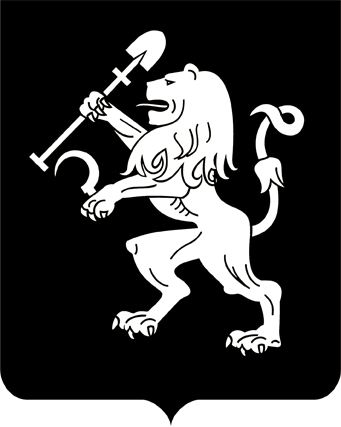 АДМИНИСТРАЦИЯ ГОРОДА КРАСНОЯРСКАРАСПОРЯЖЕНИЕО внесении изменения в распоряжение администрации города от 29.11.2021 № 324-рВ соответствии с Федеральным законом от 21.07.2005 № 115-ФЗ «О концессионных соглашениях», руководствуясь статьями 41, 58, 59 Устава города Красноярска:1. Внести изменение в распоряжение администрации города                  от 29.11.2021 № 324-р «Об утверждении перечня объектов, в отношении которых планируется заключение концессионных соглашений                       на 2022 год», изложив приложение к распоряжению в редакции согласно приложению к настоящему распоряжению.2. Департаменту муниципального имущества и земельных отношений администрации города в течение десяти дней с даты утверждения настоящего распоряжения разместить перечень объектов, в отношении которых планируется заключение концессионных соглашений                на 2022 год, на официальном сайте Российской Федерации в информационно-телекоммуникационной сети Интернет для размещения информации о проведении торгов, определенном Правительством Российской Федерации.3. Департаменту экономической политики и инвестиционного развития администрации города в течение десяти дней с даты утверждения настоящего распоряжения разместить перечень объектов, в отноше-           нии которых планируется заключение концессионных соглашений                  на 2022 год, на официальном сайте администрации города Красноярска в информационно-телекоммуникационной сети Интернет.4. Настоящее распоряжение опубликовать в газете «Городские       новости» и разместить на официальном сайте администрации города.Глава города                                                                                 С.В. ЕреминПриложениек распоряжению	администрации городаот ____________ № _________«Приложениек распоряжению администрации города от 29.11.2021 № 324-рПЕРЕЧЕНЬ объектов, в отношении которых планируется заключение концессионных соглашений на 2022 год* Указан ориентировочный срок действия соглашения;** Оценочный объем требуемых инвестиций указан в размере капитальных затрат на создание и (или) реконструкцию объекта, подлежит корректировке при разработке проектной документации.».28.01.2022№ 29-р№п/пНаименование объектаПланируемая сфера применения объектаВид работ в рамках концессионного соглашения(создание и (или) реконструкция)Срок действия соглашения*Характеристики объектаПланируемоеместонахож-дениеобъектаОценочный объем требуемых инвестиций**,тыс. руб.1Спортивный комплекс с бассейномсфера физической культуры и спортасоздание(завершение строительства объекта незавершенного строительства)15 летплощадь здания1 787,9 кв. мКрасноярский край, г. Красноярск, Кировский район, ул. Вавилова, д. 90, корп. 1200 000,002Спортивный комплекс с бассейномсфера физической культуры и спортасоздание15 летплощадь здания3 904,6 кв. м, 
3-этажное здание, бассейн 6 х 25 м, игровой зал; зал фитнеса; тренажерный зал; восстановительный центрКрасноярский край, г. Красноярск,Свердловский район,пер. Афонтовский, д. 7450 000,003Многофункциональный культурный центрсфера культурысоздание20 летплощадь здания6 000,0–7 000,0 кв. м (двухэтажное строение) с выставочными пространствами, творческими мастерскими, библиотекой, сценическим пространством, студией звукозаписи и экскурсионным бюро (с учетом оснащения мебелью, оборудованием) Красноярский край, г. Красноярск,Свердловский район,ул. Полтав-ская, 386 000 000,004Загородный стационарный детский оздоровительный лагерь «Сказка»сфера образования,отдыхареконструкция15 лет600 человек за летний сезон(200 человек в смену)Красноярский край,Березовский район,800 метровюго-восточнее п. Кузнецово80 000,005Загородный стационарный детский оздоровительный лагерь «Березка»сфера образования,отдыхареконструкция15 лет495 человек за летний сезон(165 человек в смену)Красноярский край, Манский район, деревня Малый Кускун80 000,006Детский садсфера образованияреконструкция15 летпроектная мощность 85 мест,площадь здания 1 250,4 кв. мКрасноярский край, г. Красноярск, ул. Песочная, 22а383 540,00 7Детский садсфера образованияреконструкция15 летпроектная мощность 
95 человек,площадь здания 976,2 кв. мКрасноярский край, г. Красноярск, ул. Мечникова, 42220 460,00